הנדון: בקשה לדחייה תקופתית של מועד הגיבוש המרכזי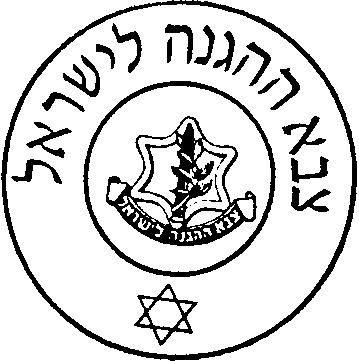 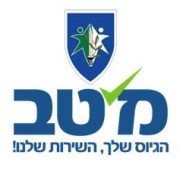 הנני: שם משפחה _________________, שם פרטי: _________________ ,מספר תעודת זהות: ________________,  מספר פלאפון: _________________.מבקש לדחות את גיבוש _____________ אליו אני זכאי עקב דחיית גיוסי לטובת המשך לימודים בישיבה.גיבוש מרכזי: גיבוש טיס, גיבוש מטכ"ל, גיבוש שייטת 13, גיבוש חובלים, גיבוש צוללות.אני מצהיר ומאשר כי:-	באחריותי לדחות את מועד גיוסי. ידוע לי כי במידה ואקבל תאריך לגיוס טרם מועד הגיבוש, לא אוכל לבקש דחיית גיוס בשל כך.-	במידה ומועד גיוסי לא ידחה, בקשתי לא תאושר ולא אוכל לגשת לגיבוש.-	באחריותי לפנות למרכז השירות של מיטב על מנת לקבל את הגיבוש בעתיד.-	ידוע לי כי תוקפו של יום השדה הוא לשנתיים בלבד, לאחר מכן תוצאת המיון תבוטל. תוקפו של מיון חובל"צ ושייטת 13 הוא לשנה וחצי. באפשרותי לבקש מיון חוזר במידת האפשר.פרטים:לכל גיבוש יש 2 חלונות מיון:שימו לב:במידה ונרשמת למסלולים תורניים, ועליך להסדיר את מעמדך עד ה-31/10, וטרם בחרת במסלול הדחייה - עליך לבחור את מסלול הדחייה ולהסדיר את מעמדך בטרם פנייתך בבקשה לגיבוש מרכזי. במידה והינך בישיבה גבוהה, עליך לוותר על מעמדך לטובת ביצוע גיבוש מרכזי.במידה והינך במסלול ההסדר, באפשרותך לבצע גיבוש מרכזי. אך שים לב כי במידה ותבצע את הגיבוש ותתקבל לאחד היעדים שאליו הוא בוחן  עצם ביצוע הגיבוש מהווה ויתור על מסלול הסדר.על החתום: ________________                     תאריך: ______________הנדון: בקשה לדחייה תקופתית של מועד יום השדה/מיון חובל"צ/מיון שייטת 13הנני: שם משפחה _________________, שם פרטי: _________________ ,מספר תעודת זהות: ________________,  מספר פלאפון: __________________.מבקש לדחות את יום השדה/מיון חובל"צ/מיון שייטת 13 (הקף את הרלוונטי מביניהם) אליו אני זכאי עקב דחיית גיוסי לטובת המשך לימודים בישיבה.אני מצהיר ומאשר כי:-	באחריותי לדחות את מועד גיוסי. ידוע לי כי במידה ואקבל תאריך לגיוס טרם מועד הגיבוש, לא אוכל לבקש דחיית גיוס בשל כך.-	במידה ומועד גיוסי לא ידחה, בקשתי לא תאושר ולא אוכל לגשת לגיבוש.-	באחריותי לפנות למרכז השירות של מיטב על מנת לקבל את הגיבוש בעתיד.- 	ידוע לי כי תוקפו של יום השדה הוא לשנתיים בלבד, לאחר מכן תוצאת המיון תבוטל. תוקפו של מיון חובל"צ ושייטת 13 הוא לשנה וחצי. באפשרותי לבקש מיון חוזר במידת האפשר. פרטים:לכל מיון יש 2 חלונות מיון:על החתום: ________________                     תאריך: ______________יעד מיוןחלון א'חלון ב'טיסמרץאוקטוברמטכ"למרץנובמברשייטת 13מרץנובמברחובליםפברואר-מרץאוקטובר-נובמברצוללותפברואר-מרץאוקטובר-נובמבריעד מיוןחלון א'חלון ב'יום שדהינואראוקטוברמיון חובל"צינואר-פברואראוגוסט-אוקטוברמיון שייטת 13ינואר-פברואראוקטובר-נובמבר